BEEDLES LAKE GOLF CLUB170 Broome Lane, East Goscote, Leicester. LE7 3WQ Telephone 0116 2607086LADIES OPENWednesday 8TH July 2020No handicap limit 9/10 Handicap allowance(CDH NUMBER will be required)4 Ball AMAMENTRANCE FEE : £50 PER TEAMMEALS AVAILABLEPlease complete in block capitalsContact Address (Player 1)............................................................................................................................................Post Code................Email address.....................................................Tel no.....................Please make cheques payable to BLGC Ladies Section. Send your application with a  to Carol Rodgers, 27, Swallow Walk, Hathern ,Leics. LE12 5JF TEL : 01509 733732/ 07855183889 or Book online at www.beedleslake.co.uk and use our BRS visitor booking / open competitions buttonFULL NAMECLUBCDH IDHandicap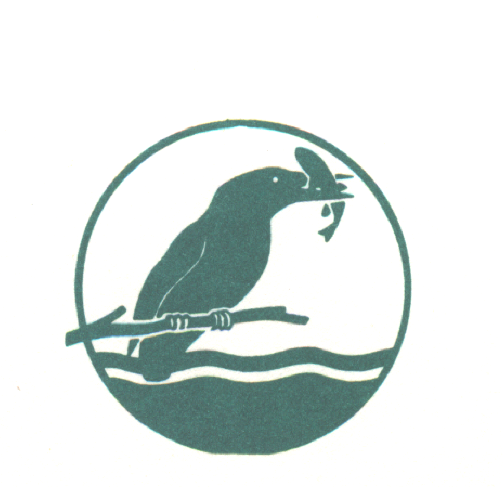 